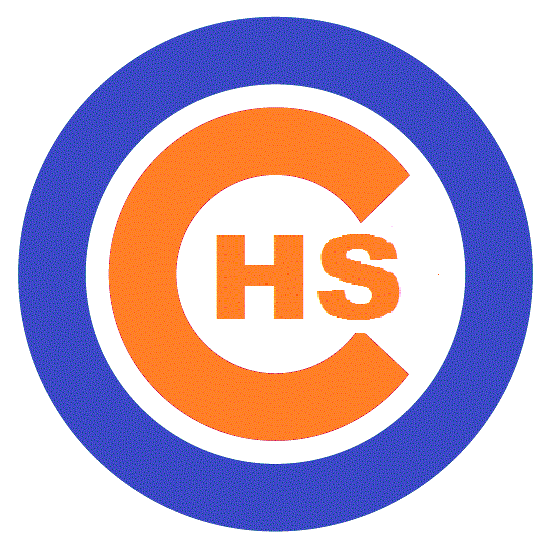 Columbus High Lady Blue DevilsVarsity Softball Scores2019Date		Day			Opponent			Game Site		ScoreAug. 5	Monday		Marion Co.			Marion Co.		5:00Aug. 7	Wednesday		Brookstone			CHS			5:00Aug. 9	Friday		Haralson Co.		Carrollton		5:00Aug. 9	Friday		Central			Carrollton		6:45Aug. 10	Saturday		East Paulding		Carrollton		10:00Aug. 10	Saturday		South Paulding		Carrollton		1:30Aug. 20	Tuesday		*Westover			Westover		5:30Aug. 22	Thursday		Harris Co.			CHS			6:30Aug. 27	Tuesday		*Carver			Carver		5:00Aug. 29	Thursday		*Cairo (JV)			CHS			5:30Sept. 5	Thursday		*Americus			Americus		5:30Sept. 6	Friday		Trinity Christian		Carrollton		6:45Sept. 6	Friday		Newnan			Carrollton		8:30
Sept. 7	Saturday		Chattooga			Carrollton		1:30Sept. 7	Saturday		Bremen			Carrollton		5:00Sept 10	Tuesday		*Shaw (JV)			CHS			5:00Sept. 12	Thursday		*Hardaway (JV)		Hardaway		6:00Sept. 17	Tuesday		*Dougherty (SN)		CHS			5:30
Sept. 19	Thursday		*Northside 			CHS			6:30Sept. 21	Saturday		Marion Co.			CHS			10:00Sept. 21	Saturday		Lee Co.			CHS			2:00Sept. 24	Tuesday		LaGrange			CHS			5:00Sept. 27	Friday		Harris Co.			Harris Co.		5:00Oct. 2		Wednesday		Region Playoffs		Northside		TBD	*Region GameSN- Senior NightColumbus High Lady Blue DevilsJunior Varsity Softball Schedule2019Date		Day			Opponent		Game Site		TimeAug 14 	Wednesday		Northside		Northside 		5:00Aug. 14	Wednesday		Northside		Northside		6:30 Aug. 19	Monday		Harris Co		Harris Co 		4:30Aug. 19	Monday		Harris Co		Harris Co		6:00Aug. 21	Wednesday		Hardaway		CHS			4:15Aug. 29	Thursday		Cairo 			CHS			4:00Sept. 10	Tuesday		Shaw			CHS			6:30Sept. 12	Thursday		Hardaway		Hardaway		5:00Sept. 23	Monday		Northside		CHS 			5:00 	    Sept. 23	Monday		Northside		CHS			6:30